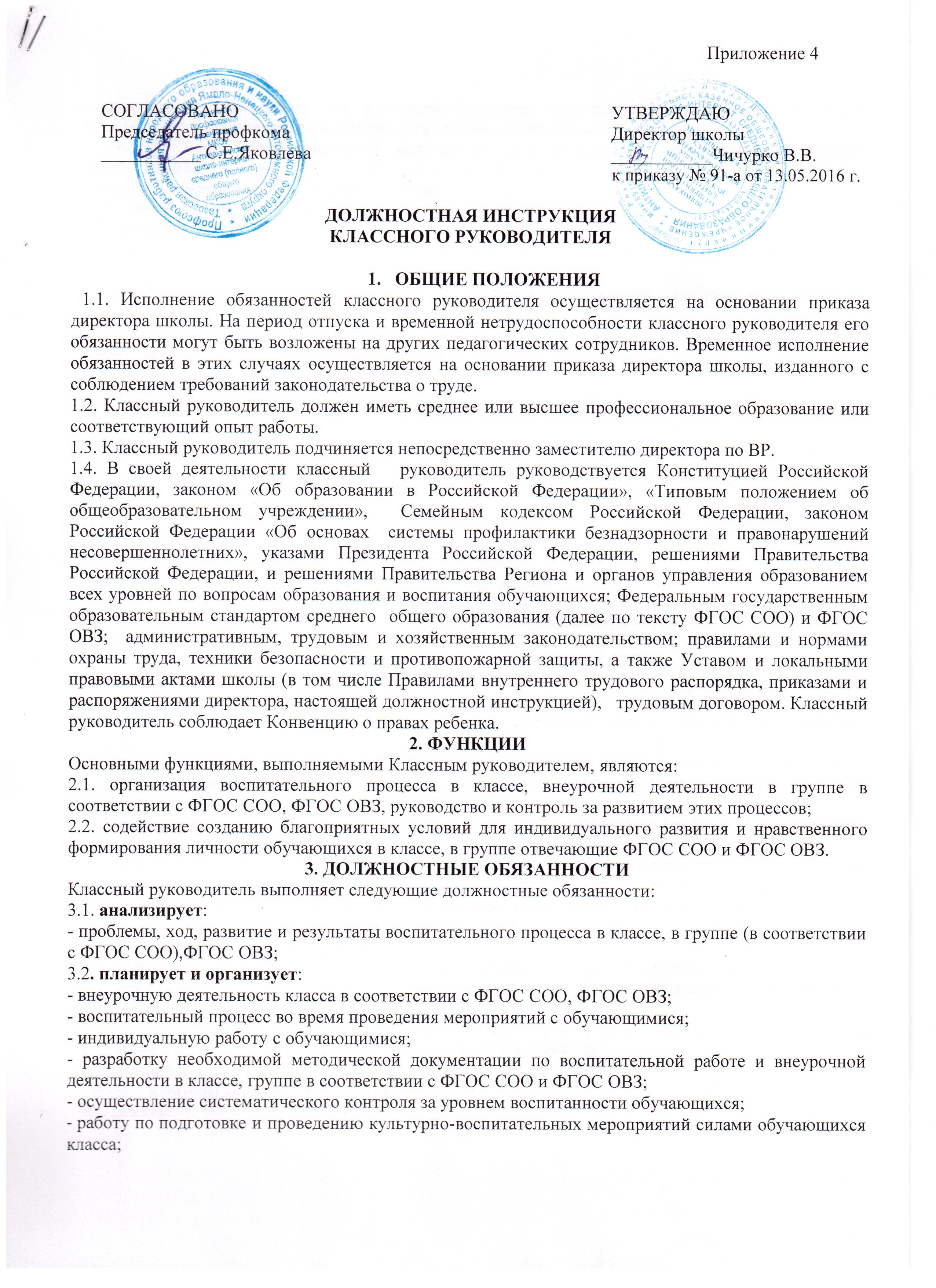 - просветительскую работу для родителей (законных представителей), принимает родителей (законных представителей) по вопросам организации воспитательного процесса; - посещает место проживания детей, выясняет условия проживания, морально-психологический климат в семье; - изучение с учениками Правил для учащихся; - горячее питание среди обучающихся; 3.3. координирует: - деятельность обучающихся во внеурочной деятельности; 3.4. контролирует: - безопасность используемых в воспитательном процессе оборудования, приборов, технических и наглядных средств; - посещаемость детей в школе, выясняет причины их отсутствия; - соблюдение учениками Правил для учащихся; 3.5. корректирует: - развитие личности обучающихся; - ход выполнения программы воспитательной работы и внеурочной деятельности в классе, в группе в соответствии с ФГОС СОО и ФГОС ОВЗ; 3.6. консультирует: - родителей (законных представителей) по вопросам организации воспитательного процесса; 3.7. оценивает: - воспитанность и личностное развитие учащихся; 3.8. обеспечивает: - проведение родительских собраний не реже одного раза в четверть; - еженедельную проверку ведения дневников обучающимися; - своевременное заполнение электронного журнала класса; - своевременную передачу родителям обучающихся информации и требований администрации школы; - своевременное составление установленной отчетной документации и ее представление непосредственным руководителям; - своевременное и аккуратное заполнение в журнале страничек классного руководителя; - создание благоприятной микросреды и морально-психологического климата для каждого обучающегося в классе, в группе; - помощь учащимся в учебной деятельности, в решении проблем, возникающих в общении с товарищами, учителями и родителями, во внеурочной деятельности (в соответствии с ФГОС СОО и ФГОС ОВЗ); - своевременное информирование администрации в случае выявления неблагоприятных морально-психологических или других условий проживания детей; - обновление содержания воспитательной работы и внеурочной деятельности класса, группы в соответствии с возрастными интересами обучающихся и ФГОС СОО, ФГОС ОВЗ; - сохранность оборудования, мебели и санитарного состояния закрепленного помещения; - получение обучающимися горячего питания в столовой; 3.9. присутствует: - на любых мероприятиях, в которых принимают участие учащиеся своего класса, группы; - на всех психолого-педагогических и организационных мероприятиях, проводимых для родителей (законных представителей) своего класса. 4. ПРАВАКлассный руководитель имеет право в пределах своей компетенции: 4.1. выбирать: - формы и методы воспитания учащихся; 4.2. давать: - обязательные распоряжения учащимся во время проведения воспитательных мероприятий; 4.3. привлекать: - к дисциплинарной ответственности обучающихся за проступки, дезорганизующие учебно-воспитательный процесс; 4.4. принимать участие в: - разработке воспитательной программы школы; - работе Педагогического совета; 4.5. вносить предложения: - о начале, прекращении или приостановлении конкретных воспитательных проектов; - по совершенствованию воспитательной работы; 4.6. запрашивать: - у руководства, получать и использовать информационные материалы и нормативно-правовые документы, необходимые для исполнения своих должностных обязанностей; 4.7. приглашать: - от имени школы родителей (законных представителей) для информирования их об успехах и нарушениях их детей; 4.8. требовать: - от учащихся соблюдения Правил поведения для учащихся, выполнения Устава школы; 4.9. повышать: - свою квалификацию. 5. ОТВЕТСТВЕННОСТЬ5.1. За неисполнение   или ненадлежащее исполнение без уважительных причин Устава и Правил внутреннего трудового распорядка школы, законных распоряжений директора школы и заместителя директора по воспитательной работе  и иных локальных нормативных актов, должностных обязанностей, установленных настоящей Инструкцией, в том числе за не использование прав, предоставленных настоящей Инструкцией, повлекшее дезорганизацию образовательного процесса, классный руководитель несет дисциплинарную ответственность в порядке, определенном трудовым законодательством. За грубое нарушение трудовых обязанностей в качестве дисциплинарного наказания может быть применено увольнение. 5.2. За применение, в  том числе однократное,  методов воспитания, связанных с физическим и (или) психическим насилием над личностью обучающегося, классный руководитель может быть освобожден от занимаемой должности в соответствии с трудовым законодательством и Законом «Об образовании в Российской Федерации». 5.3. За нарушение правил пожарной безопасности, охраны труда, санитарно-гигиенических правил организации учебно-воспитательного процесса классный руководитель привлекается к административной ответственности в порядке и в случаях, предусмотренных административным законодательством. 5.4. За виновное причинение школе или участникам образовательного процесса ущерба (в том числе морального) в связи с исполнением (неисполнением) своих должностных обязанностей, а также не использование прав, предоставленных настоящей Инструкцией, классный руководитель несет материальную ответственность в порядке и в пределах, установленных трудовым и (или) гражданским законодательством. 6. ВЗАИМООТНОШЕНИЯ. СВЯЗИ ПО ДОЛЖНОСТИКлассный руководитель: 6.1. работает в режиме ненормированного рабочего дня; 6.2. свою работу на каждый учебный год и каждую учебную четверть планирует под руководством заместителя директора по воспитательной работе. План работы представляется на утверждение директору школы не позднее пяти дней с начала планируемого периода; 6.3. представляет заместителю директора по воспитательной работе письменный отчет о своей деятельности по окончании каждой учебной четверти (полугодия); 6.4. получает от директора школы и непосредственного руководителя информацию нормативно-правового и организационно-методического характера, знакомится под расписку с соответствующими документами; 6.5. систематически обменивается информацией по вопросам, входящим в свою компетенцию, с педагогическими работниками и заместителями директора школы; 6.6. передает своему непосредственному руководителю информацию, полученную на совещаниях и семинарах, непосредственно после ее получения. 